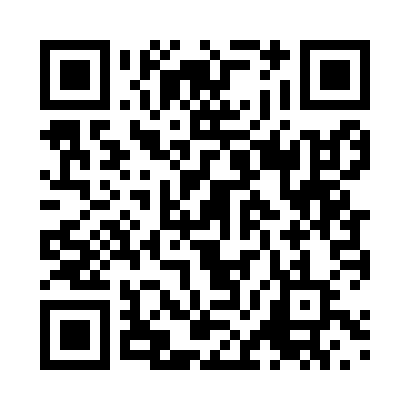 Prayer times for Vicuna, ChileWed 1 May 2024 - Fri 31 May 2024High Latitude Method: NonePrayer Calculation Method: Muslim World LeagueAsar Calculation Method: ShafiPrayer times provided by https://www.salahtimes.comDateDayFajrSunriseDhuhrAsrMaghribIsha1Wed5:517:1212:403:456:077:242Thu5:517:1312:403:446:067:233Fri5:527:1312:403:436:057:224Sat5:527:1412:403:436:057:225Sun5:537:1512:393:426:047:216Mon5:537:1512:393:426:037:207Tue5:547:1612:393:416:027:208Wed5:557:1712:393:406:027:199Thu5:557:1712:393:406:017:1810Fri5:567:1812:393:396:007:1811Sat5:567:1912:393:396:007:1712Sun5:577:1912:393:385:597:1713Mon5:577:2012:393:385:587:1614Tue5:587:2012:393:375:587:1615Wed5:587:2112:393:375:577:1516Thu5:597:2212:393:365:567:1517Fri5:597:2212:393:365:567:1418Sat6:007:2312:393:355:557:1419Sun6:007:2312:393:355:557:1420Mon6:017:2412:393:355:547:1321Tue6:017:2512:393:345:547:1322Wed6:027:2512:403:345:547:1323Thu6:027:2612:403:345:537:1224Fri6:037:2612:403:335:537:1225Sat6:037:2712:403:335:527:1226Sun6:037:2812:403:335:527:1127Mon6:047:2812:403:335:527:1128Tue6:047:2912:403:325:517:1129Wed6:057:2912:403:325:517:1130Thu6:057:3012:403:325:517:1131Fri6:067:3012:413:325:517:11